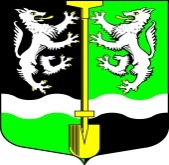 АДМИНИСТРАЦИЯМУНИЦИПАЛЬНОГО ОБРАЗОВАНИЯСЕЛИВАНОВСКОЕ СЕЛЬСКОЕ  ПОСЕЛЕНИЕВОЛХОВСКОГО МУНИЦИПАЛЬНОГО РАЙОНАЛЕНИНГРАДСКОЙ ОБЛАСТИПОСТАНОВЛЕНИЕот 05 марта  2021 года                                                                                  № 21Об отмене постановления № 49 от 24 марта 2016 года «Об утверждении Порядка формирования, утверждения и ведения планов-графиков закупок для обеспечения муниципальных нуждМО Селивановское сельское поселение»В соответствии с Федеральным законом от 05.04.2013 года № 44-ФЗ «О контрактной системе в сфере закупок товаров, работ, услуг для обеспечения государственных и муниципальных нужд», постановлением Правительства Российской Федерации от 30.09.2019 года № 1279 «Об установлении порядка формирования, утверждения планов-графиков закупок, внесения изменений в такие планы-графики, размещения планов-графиков в единой информационной системе в сфере закупок, особенностей включения информации в такие планы-графики и требований к форме планов-графиков закупок и о признании утратившими силу отдельных решений Правительства Российской Федерации», на основании Протеста Волховской городской прокуратуры № 7-19-2021 от 25.02.2021 года, администрация муниципального образования Селивановское сельское поселение Волховского муниципального района Ленинградской области,ПОСТАНОВЛЯЕТ:1.Постановление администрации МО Селивановское сельское поселение № 49 от 24 марта 2016 года «Об утверждении Порядка формирования, утверждения и ведения планов-графиков закупок для обеспечения муниципальных нужд МО Селивановское сельское поселение» признать утратившим силу.2.Настоящее постановление подлежит официальному опубликованию в газете «Волховские огни» и размещению на официальном сайте администрации МО Селивановское сельское поселение в сети «Интернет».3.Контроль за исполнением настоящего постановления оставляю за собой.Глава администрацииМО Селивановское сельское поселение                                        М.Ф.Петрова